School of Planning and Architecture, BhopalNOTICECall for Project Assistants (On Contract basis)and Project Associates (On Contract basis)Project: ‘Preparation of Regional Plan Coimbatore and The Nilgiris Regional Plan -2047’ (Contract Number: DTCPRP/2022/111)Application FormApplied for (Please tick): Project Assistant (on contract) / Project Associates (on contract)(The filled in application form along with the attachments are to be sent as PDF to cet.n.rp@gmail.com)Name (in capital letters):Date of Birth:Postal Address for Communication:Email ID:Phone/Mobile Number:Photo Identity Proof (tick the one submitted): Aadhaar Card	PAN Card	Voter ID 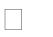 Educational Qualification (starting with highest qualification)N.B. Additional rows may be added if the candidate possesses any degree / diploma beyond Masters / Bachelors programme: Please attach pdf of marksheets / certificates of all the examinations.Work Experience (starting with the most recent job)N.B. Additional rows may be added if the candidate had worked in more organizations. Please attach .pdf of appointment letter / work experience certificates.Attach the abstract to your master’s thesis as a sample of your writing skills. Any other information the candidate wishes to furnish (Please attach pdf of relevant documents in support of additional information, if any)DeclarationI hereby declare that I have carefully read the Notice for the engagement of Project Assistant (on Contract basis) / Project Associate (on Contract basis) under the Project: ‘Preparation of Regional Plan Coimbatore and The Nilgiris Regional Plan -2047’ (Contract Number: DTCPRP/2022/111) at School of Planning and Architecture, Bhopal and have understood the content therein. I further certify that all the entries in this application and attachments submitted in support of my candidature are true to the best of my knowledge and belief. I will be liable to be disqualified / terminated at any stage if any information furnished herewith by me is found to be untrue.Date:	Signature of the CandidateSl. No.Name of the Qualification/ DegreeYear of PassingInstitute / UniversityPercentage/ CGPA1.2.Sl. No.Name of the OrganizationDuration of the JobDuration of the JobNature of WorkSl. No.Name of the OrganizationFromToNature of Work